MUNICIPIO DE EL GRULLO, JALISCO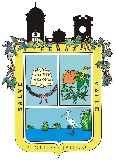 TESORERIA MUNICIPALRELACION DE INGRESOSFECHACONCEPTO DEL INGRESOIMPORTESEPTIEMBRE. 2014IMPUESTOS            181,217.12 SEPTIEMBRE. 2014DERECHOS            403,620.83 SEPTIEMBRE. 2014PRODUCTOS            131,703.26 SEPTIEMBRE. 2014APROVECHAMIENTOS         3,681,182.13 SEPTIEMBRE. 2014PARTICIPACIONES         3,301,772.94 SEPTIEMBRE. 2014APORTACIONESSEPTIEMBRE. 2014CONVENIOSSEPTIEMBRE. 2014INTERES Y/O RENDIMIENTOSSEPTIEMBRE. 2014TOTALES         7,699,496.28 INGRESOS PROPIOS         4,397,723.34 